　南消防署開署２５周年　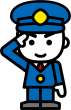 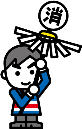 記　念　祭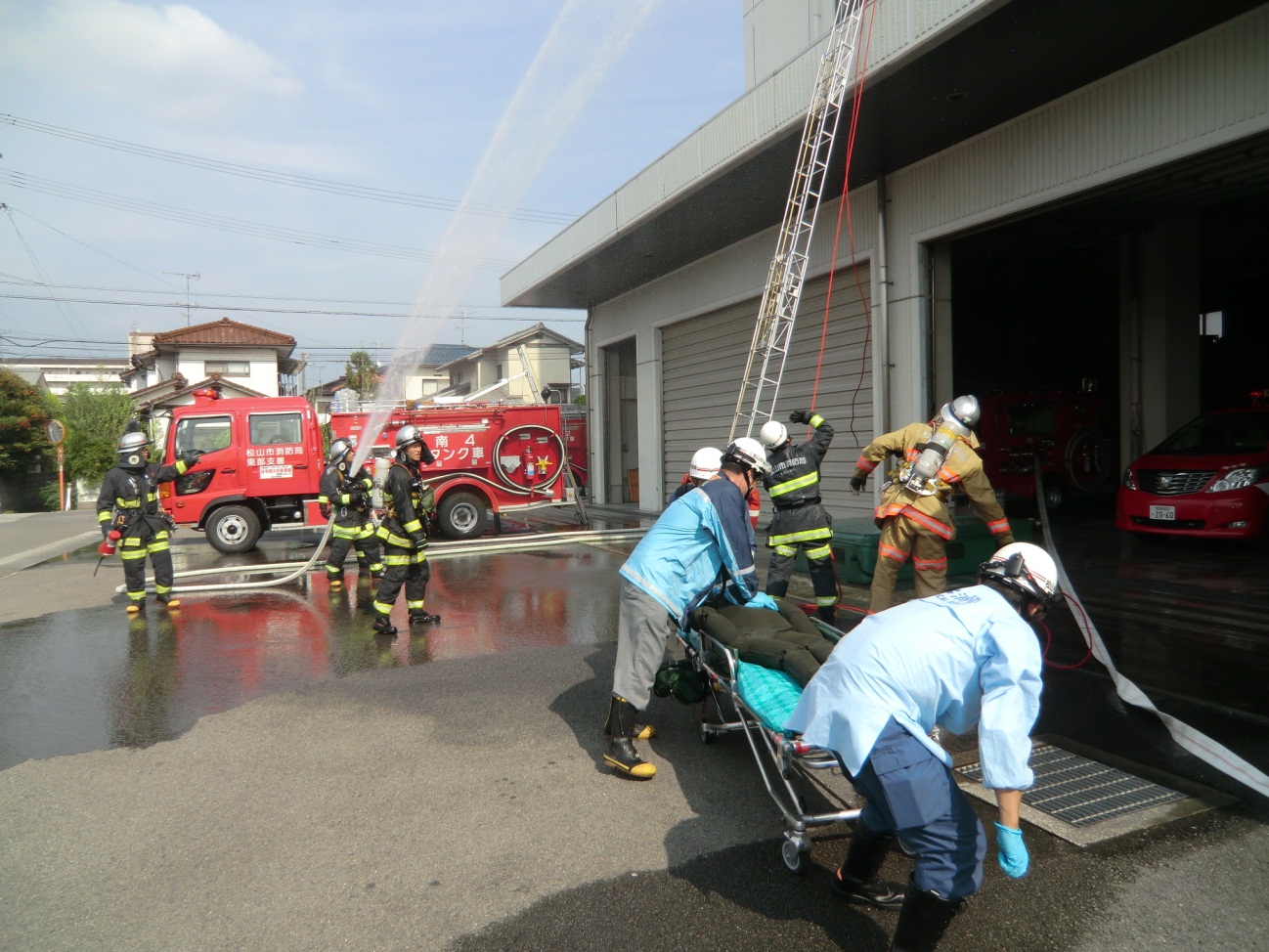 日　時　　　平成２６年１０月１８日（土）９時３０分～１２時３０分場　所　　　松山市北土居３丁目３－２６　　松山市南消防署庁舎及び敷地内【目的】　平成２６年１０月に南消防署が開署２５周年を迎えるにあたり、記念祭を開催するものです。庁舎の一般開放や消防車両・消防訓練の見学をはじめ、救急講習や地震体験車の試乗などを行い、地域の方に消防への関心を深めていただくとともに、火災予防への参画意識の助長と、防火・防災意識の高揚を図るものです。【概要】１．日　　時　　　平成２６年１０月１８日（土曜日）　　　　　　　　　９：３０～１２：３０２．場　　所　　　松山市北土居３丁目３－２６松山市南消防署／庁舎及び敷地内※炊き出し訓練については、北土居町集会所にて実施します。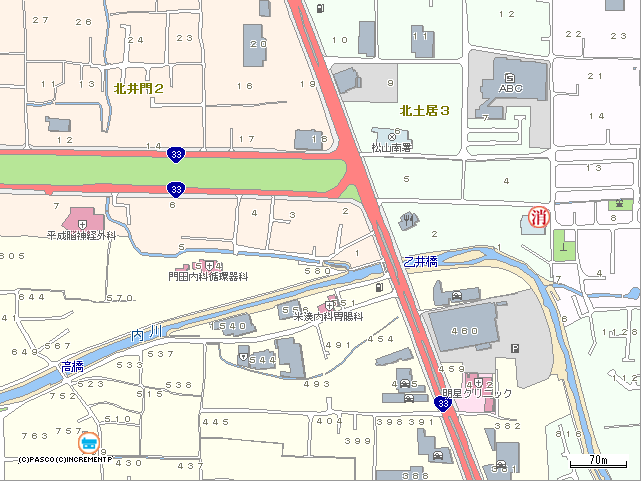 ３．イベント＜記念式典＞・開催あいさつ　　南消防署長　後藤　広幸　ほか２名・一日消防署長委嘱式　　愛媛星岡幼稚園　岩﨑　阿未　先生・愛媛星岡幼稚園の園児（７０名）から歌のプレゼント・火災現場を想定した消防訓練披露など＜その他の催し物一覧＞４．参加機関　（１）北土居町自主防災組織（２）石井地区女性防火クラブ（３）消防団（石井分団）（４）愛媛星岡幼稚園（５）南消防署　５．別　　　添　（１）タイムスケジュール（２）催し物レイアウト図６．そ　の　他　（１）記念祭開催中の安全管理には十分配慮します。　　　　　　　　（２）災害発生時は当務隊が出動し、記念祭は非番職員が対応します。（イベント内容の一部変更あり）　　　　　　　　（３）記念祭当日、気象条件などで中止する場合は、午前７　　　　　　　　　　　時に南消防署（問い合わせ先：９５７－８６１５）で　　　　　　　　　　　決定します。　　　　　　　　（４）報道関係者には、午前９時から南消防署５階大会議室入口で進行等の説明を行います。（別添配置図参照）　　　　　　　　（５）駐車場が限られていますので、ご配慮願います。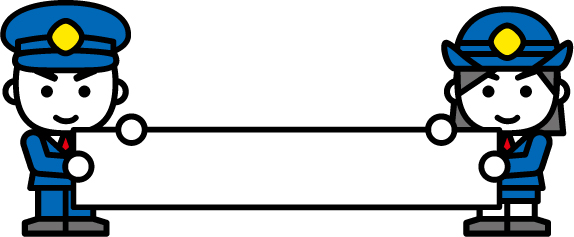 別添資料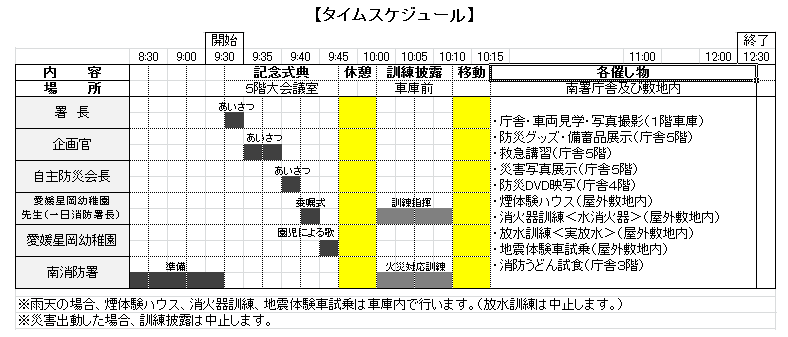 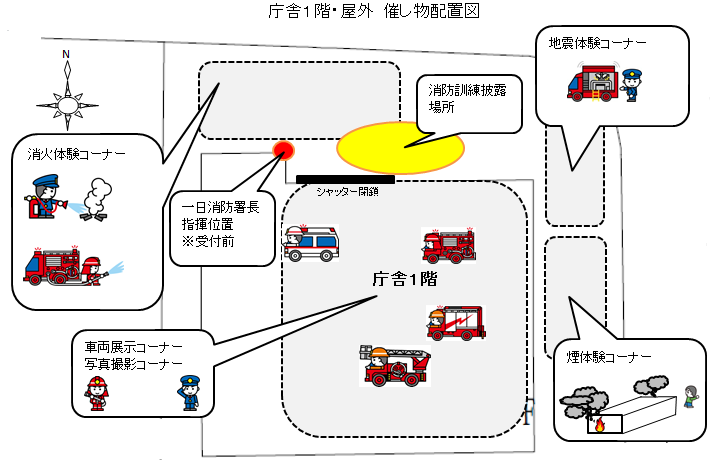 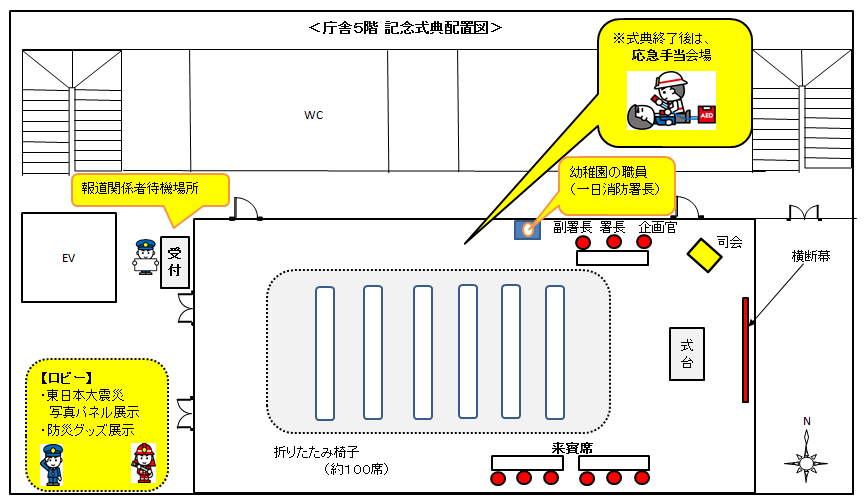 庁舎・車両見学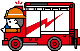 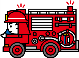 防災グッズの展示　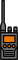 災害写真展示　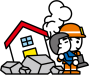 防災DVD映写　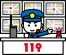 放水訓練（実放水）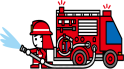 消火器訓練（水消火器）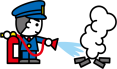 救急講習　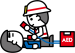 写真撮影（消防車）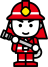 地震体験車　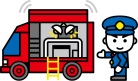 煙体験ハウス　　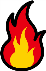 消防うどん試食コーナー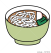 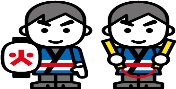 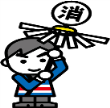 